BOŽIĆNI KEKSIĆISASTOJCI:300 g GLATKOG BRAŠNA 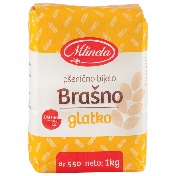 200 g MASLACA  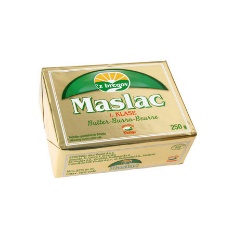 50 g ŠEĆERA U PRAHU   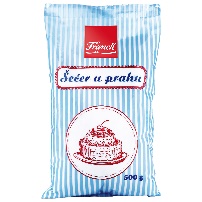 PO ŽELJI ZA STAVITI U TIJESTO: KAKAO, ČOKOLADNE MRVICE, JESTIVE BOJE…PRIPREMA: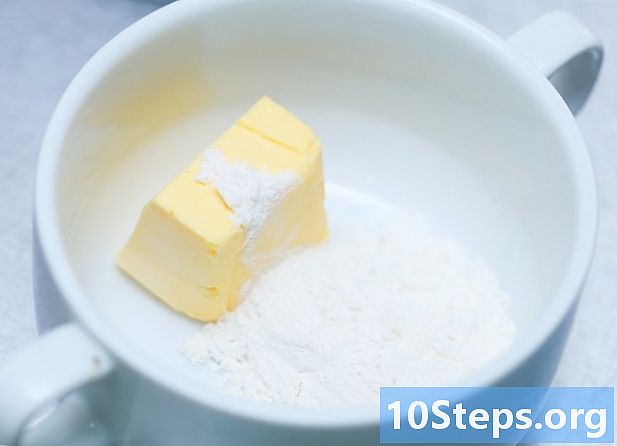 MEKANI MASLAC, BRAŠNO I ŠEĆER U PRAHU STAVITE U POSUDU I KRENITE MIJESITI TIJESTO NAKON PAR MINUTA DOBIT ĆETE GLATKO TIJESTO. 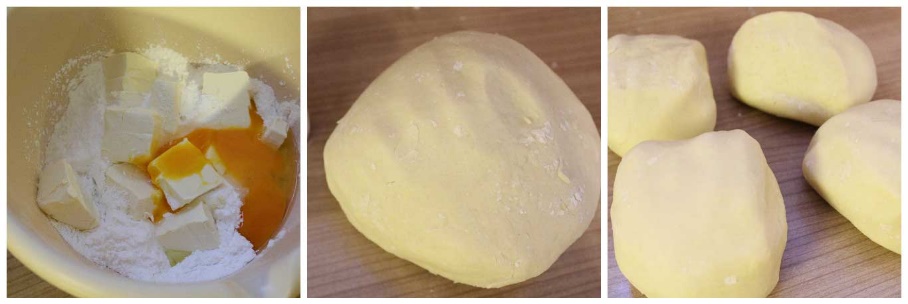 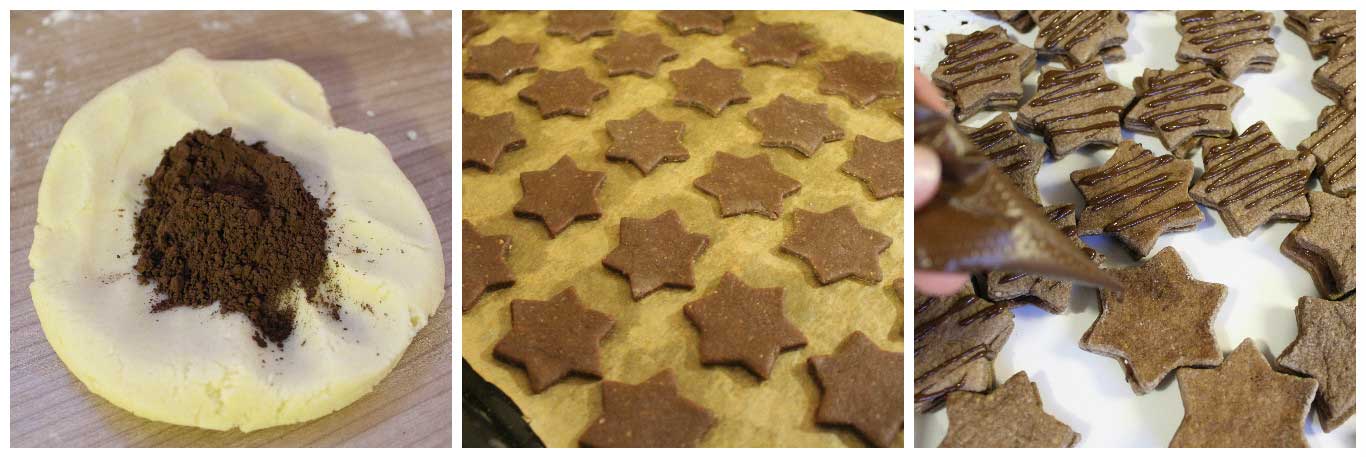 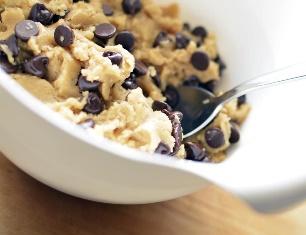 
2. SADA U JEDAN DIO TIJESTA MOŽETE UMIJESITI KAKAO, BOJU ILI ČOKOLADU...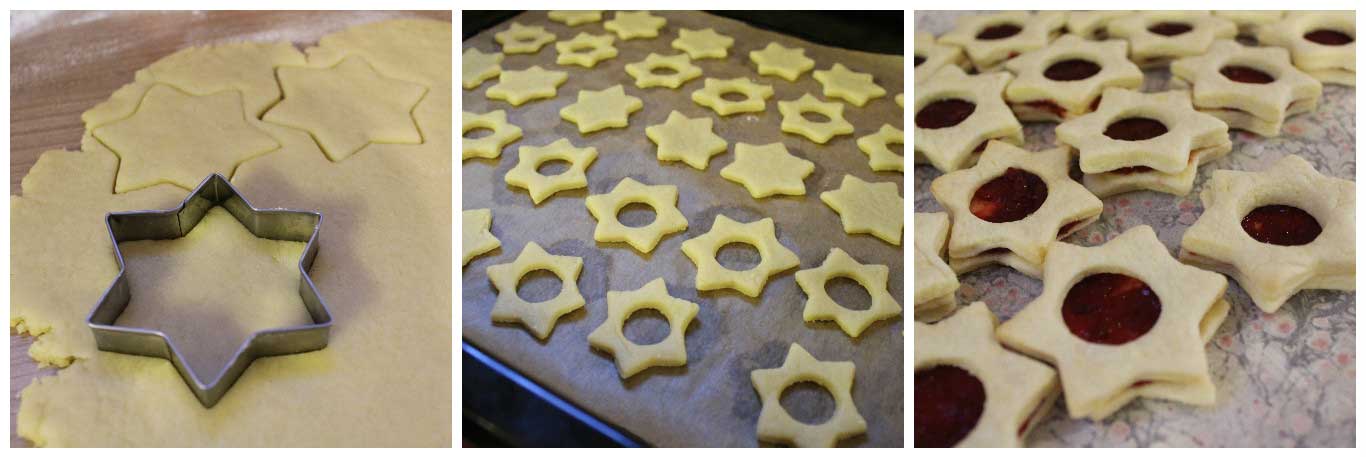 3.ZATIM TIJESTO RAZVALJAJTE VALJKOM NA MALO POBRAŠNJENOJ POVRŠINI NA DEBLJINU OD OKO 2-3 MILIMETRA I REŽITE GA RAZNIM MODLICAMA.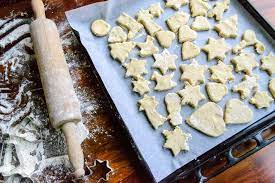 4.KEKSE STAVLJAJTE NA PLEH NA KOJI ĆETE STAVITI PAPIR ZA PEČENJE.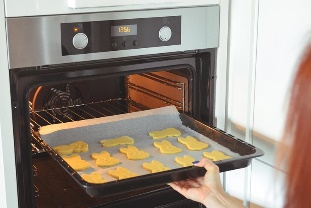 5.PEĆNICU UPALITE NA 180 STUPNJEVA, OSTAVITE DA SE ZAGRIJE I ZATIM STAVITE PLEH S KEKSIMA U PEĆNICU.PECITE IH OKO 7 MINUTA I PAZITE DA VAM NE ZAGORE.PEČENE KEKSIĆE MOŽETE UKRAŠAVATI OTOPLJENOM ČOKOLADOM, BOMBONČIĆIMA, ŠEĆERNOM GLAZUROM..